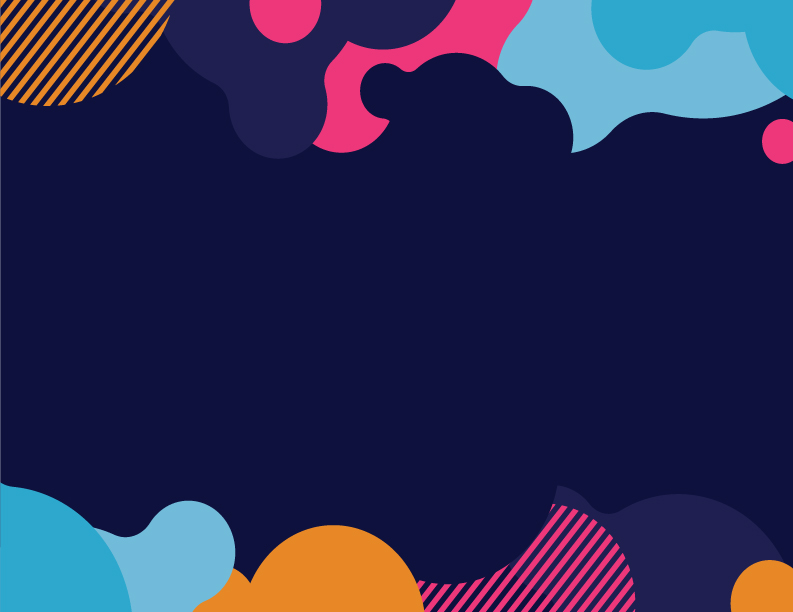 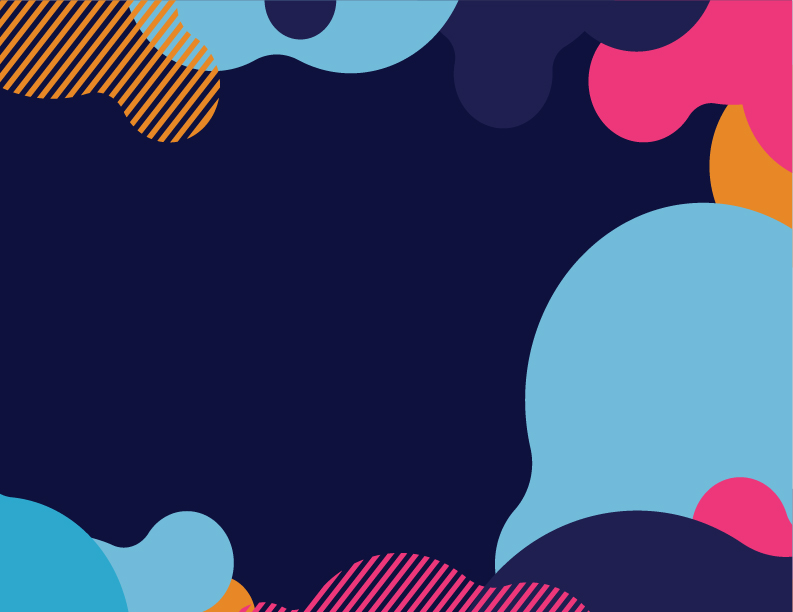 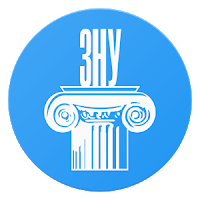 попередня реєстрація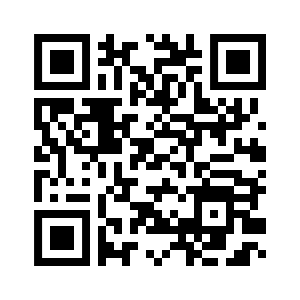 Jean Monnet Modules: секрети успішної заявки 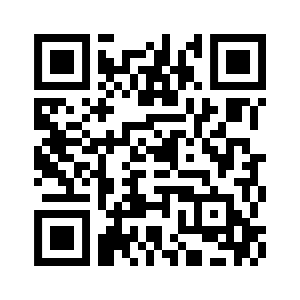 Академічна мобільність Erasmus+: досвід учасників 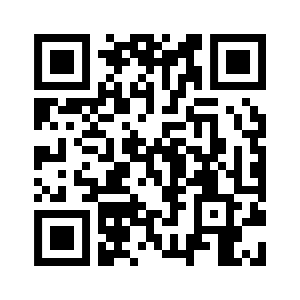 CBHE KA2: нюанси управління 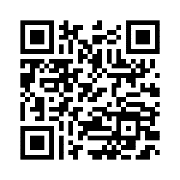 Круглий стіл «Ціннісні трансформації в українському суспільстві часів гібридної війни» АДРЕСАвул. Жуковського, 66 м. Запоріжжя 69600znu.edu.ua Дізнатися більшеeuvolia.znu.edu.ua euvolia.znu@gmail.com Запорізький національний університетНаціональний Еразмус+ Офіс в УкраїніДНІ ERASMUS+ 202015 – 16 жовтня 2020 року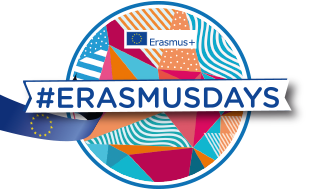 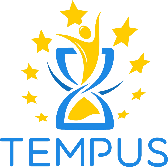 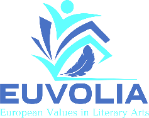 Програма заходівП’ятниця, 16 жовтня10:00 – 13:00, ауд. 61, І корпусЦіННІСНІ ТРАНСФОРМАЦІЇ                                    В УКРАЇНСЬКОМУ СУСПІЛЬСТВІ                   ЧАСІВ ГІБРИДНОЇ ВІЙНИСпікери: Федір Турченко, доктор історичних наук, професор, автор книги «Проект Новоросія і новітня російсько-українська війна» Марія Тахтаулова, керівниця Північно-східного територіального відділу Інституту національної пам’яті України Світлана Бацюкова, авторка і координаторка ініціативи «Уроки Європи для шкіл України»Катерина Акула, голова Громадської ради при виконавчому комітеті Запорізької міської радиМодератори: Юрій Каганов, доктор історичних наук, автор книги «Конструювання «радянської людини» (1953-1991): українська версія», співкоординатор JMM TEMPUSОлена Тупахіна, співкоординаторка JMM EUVOLIA  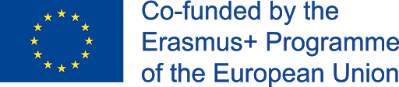                  ПАРТНЕРИ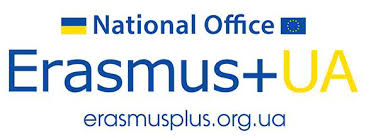 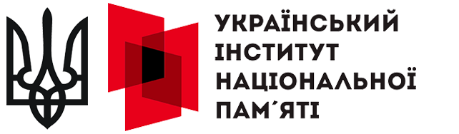 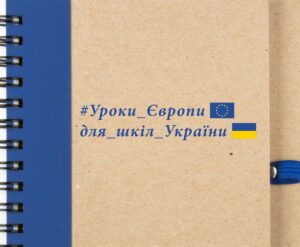 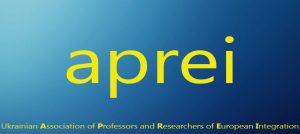 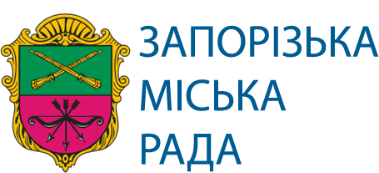 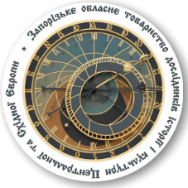 